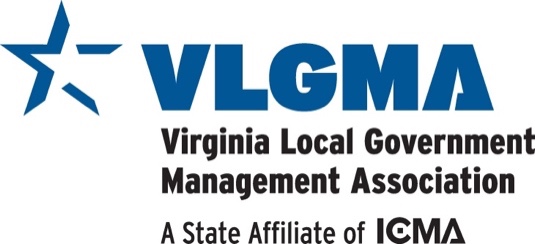 Conference Sponsorship OpportunitiesPurposeThe Virginia Local Government Management Association greatly appreciates the support and participation of ourvendors at our meetings and activities. Proceeds from our sponsors are used to strengthen our programs andnetworking opportunities by introducing our members to innovative programs and services. The followingrepresents deliverables to the vendor that will increase exposure to our membership while also recognizing theprofessional ethics by which our members adhere.Platinum Sponsor (>=$15,000) – Limit of TwoFour complimentary registrations at both the winter and summer conferences (Total of 8 per year) with access to all seminar sessions, receptions, breaks, lunches, and dinnersFirst choice of table space in a high traffic volume area during both winter and summer conferences, if desired and availablePowerPoint Slide dedicated solely to your company logo rotated on projection screens during breaks, luncheonand dinner (15 second rotation)Sponsor page logo placement on electronic conference bulletin with hyperlink to company websiteRecognition as a “Platinum Sponsor” on VLGMA sponsor website – logo with hyperlinkVLGMA member to thank and recognize sponsor from the stage podiumOpportunity to have an article published in E‐NewsletterRecognition on name tag as a “Platinum Sponsor”Gold Sponsor (>=$5,000) – Limit of FourFour complimentary registrations at the winter or summer conference (Total of 4 per year) with access to all seminar sessions, receptions, breaks, lunches, and dinnersTable space in a high traffic volume area during both winter and summer conferences, if desired and availableSlide dedicated solely to your company logo rotated on screens during breaks, lunch, and dinner (10 second rotation)Sponsor page logo placement on electronic conference bulletin with hyperlink to company website Recognition as a “Gold Sponsor” on VLGMA sponsor website – logo with hyperlinkVLGMA member to thank and recognize sponsor from the stage podiumOpportunity to have article published in E‐NewsletterRecognition on name tag as a “Gold Sponsor”Silver Sponsor (>=$2,500) – Limit of TenThree complimentary registrations at the winter or summer conference (Total of 3 per year) with access to all seminar sessions, receptions, breaks, lunches, and dinnersTable space during both winter and summer conferences, if desired and availableShared Slide (two companies per slide) rotated on screens during breaks, luncheon, and dinner (5 second rotation)Sponsor page logo placement on electronic conference bulletin with hyperlink to company websiteRecognition as a “Silver Sponsor” on VLGMA sponsor website – logo with hyperlinkOpportunity to have article published in E‐NewsletterRecognition on name tag as a “Silver Sponsor”Bronze Sponsor (>=$1,500) – Limit of SixteenTwo complimentary registration at the winter or summer conference (Total of 2 per year) with access to all seminar sessions, receptions, breaks, lunches, and dinnersShared Slide (four companies per slide) rotated on screens during meals (5 second rotation)Sponsor page logo placement on electronic conference bulletin with hyperlink to company websiteRecognition as a Bronze Sponsor on VLGMA sponsor website – logo with hyperlinkRecognition on name tag as a “Bronze Sponsor”Friend (>=$1,000) ‐ No LimitOne complimentary registration at the winter or summer conference (Total of 1 per year) with access to all seminar sessions, receptions, breaks, lunches, and dinnersRecognition on name tag as a “Sponsor”FAQHow long does a sponsorship last?Sponsorships are for one calendar year (October 1-September 30)What is the process and deadline to sign up to be a sponsor?Sponsorships are accepted at any time. However, VLGMA will begin its annual recruitment period July 1 forthe following calendar year. Sponsors with finite limit are accepted on a first paid‐first served basis effectiveevery July 1. In order to get all deliverables as stated above, sponsors need to commit by December 15. If I become a Sponsor, will I have any claim to it the next year?Each Sponsor level with finite limit will be given July 1-October 1 to renew sponsorship level before it isopened up to other sponsors. VLGMA reserves the right to adjust the limitations and amounts of thesesponsorships on an annual basis.